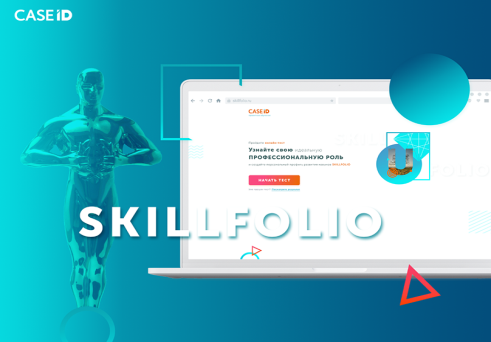 Весной 2022 года завершился второй поток курса «Развитие тьюторских компетенций современного педагога средствами цифровой платформы Skillfolio» для преподавателей и сотрудников Yessenov University. Целью данной программы является усовершенствование профессиональных навыков преподавателей, активация тьюторской деятельности, а также планирование и оптимизация образовательного процесса посредстовм развития основополагающих компетенций. Большая часть преподавателей кафедры «Английская филология» успешно прошли данный курс, представили заключительные индивидуальные и групповые проекты и получили соответсвующие сертификаты. Также, старший преподаватель кафедры Юлия Асташова, прошедшая обучение на платформе Skillfolio в августе 2021 года, входит в число тренеров по данному курсу.The course "Development of tutor competencies of a modern teacher using the Skillfolio digital platform" ended in spring 2022. The purpose of this program was to improve the professional skills of teachers, activate tutoring activities, as well as planning and optimizing the educational process through the development of fundamental competencies. Most of the teachers of the Department of English Philology successfully completed this course, presented the final individual and group projects and received the appropriate certificates. Also, the senior teacher of the department Yulia Astashova, who was trained on the Skillfolio platform in August 2021, is one of the trainers for this course.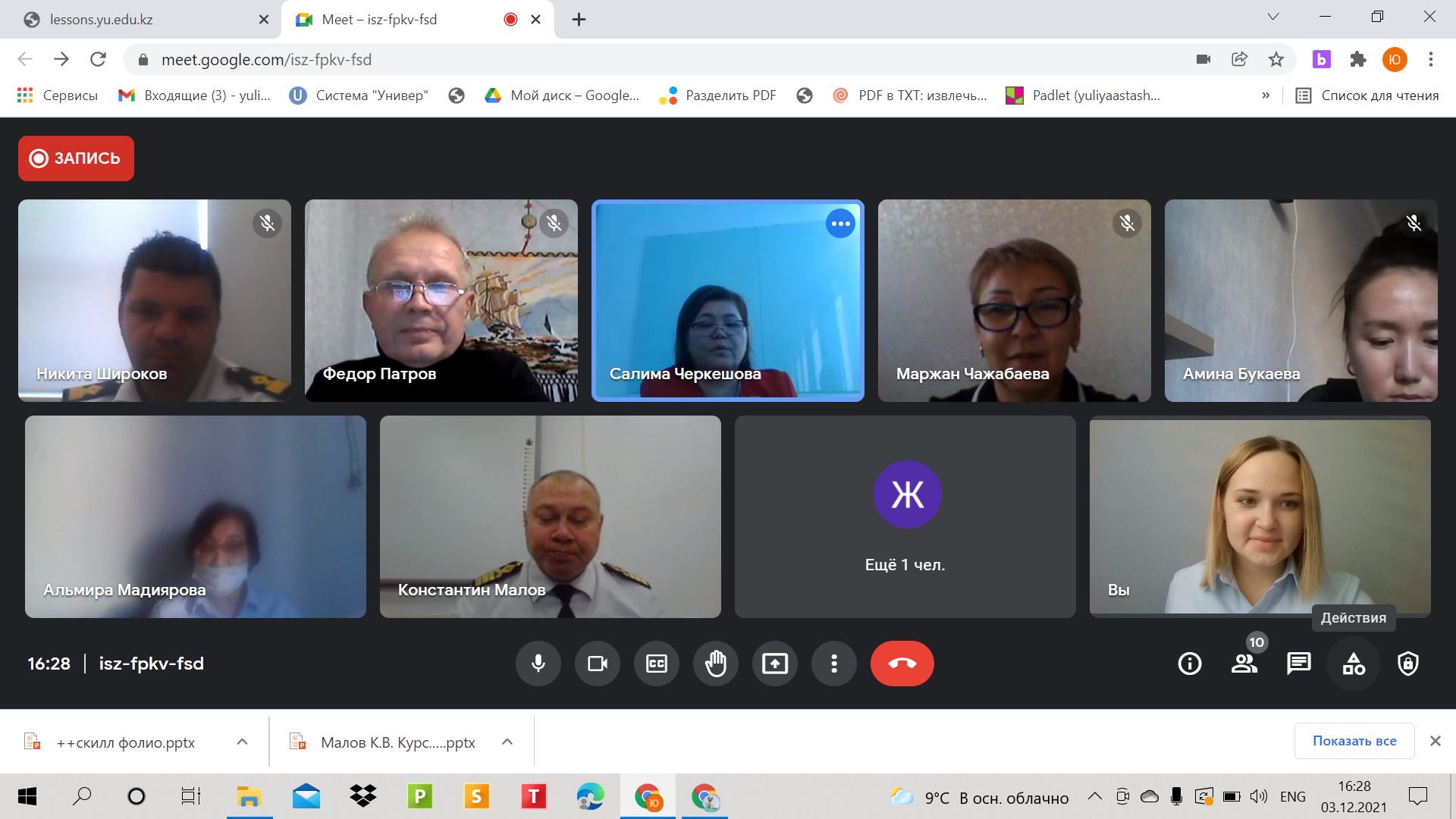 